Протокол измеренийЛабораторная работа №3МАЯТНИК МАКСВЕЛЛАПараметры приборовТаблица 1Параметры установки радиус оси r=5 мм, радиус нити rН=0,6 мм, 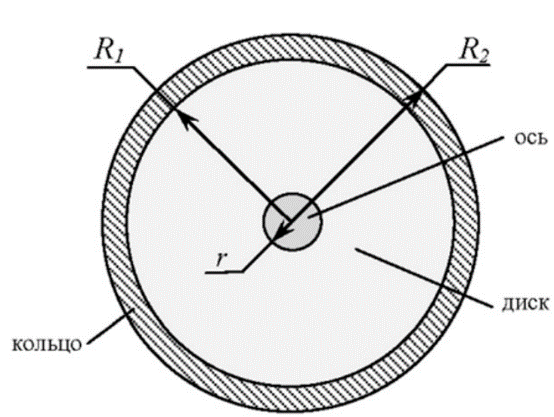 радиус диска R1 =RD=42,5 мм, внешний радиус кольца R2 = 52,5 мм, масса диска mD=_____ г;масса 1-го кольца mK1=_____ г;  масса 2-го кольца mK2=_____ г; масса оси mO=________ г.Результаты измеренийЗадание 1. Экспериментальное определение момента инерции I маятника Максвелла (стандартный опыт). h1=__________см; mK1=_____________ г.Таблица 2h2=__________см; mK2=_____________ г.Таблица 3Задание 2. Исследование зависимости момента инерции I маятника Максвелла от высоты h, с которой происходит его падение. Масса кольца mK = ______ гр.Таблица 4Студент группы №№ группыИнициалы, фамилияПреподаватель каф. №3№ кафедрыИнициалы, фамилияПриборТипПредел измеренийЦена деленияКласс точностиСистематическая погрешностьЛинейка--Секундомер--№ опыта12345678910t11, c№ опыта12345678910t12, c№опыта111112222233333h, смt2, cДата«____» ____________202___ г.Подпись студентаПодпись преподавателя